Presents Light Up The Night, a 5k Fundraising Event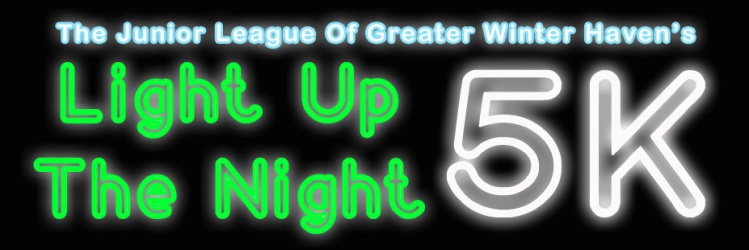 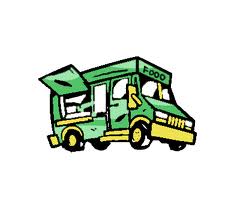 Presents Light Up The Night, a 5k Fundraising Event
Sponsorship Opportunities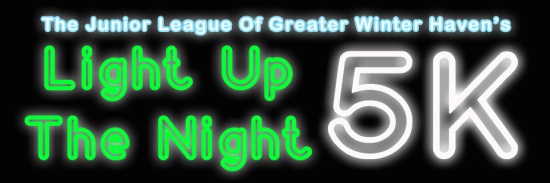 Presenting Sponsor:  $1750-$2500 Top billing on all printed materials, including runners’ t-shirts, & announcements throughout event.Free Race Entry for 10 Participants Name on Event Banner and all pre-race signage and promotionsExclusive announcement of the start of the race by your company10 x 10 Premium Booth space at the eventRace Sponsors:  $900-$1250 Listing on all printed materials, including runners’ t-shirts, and announcements throughout the event.Free Race Entry for 6 ParticipantsName on all pre-race signage and promotions10 x10 Booth space at the eventLeadership Sponsor:  $500-$750Name on all pre-race signage and promotions, including runners’ t-shirtsFree Race Entry for 4 Participants 10 x10 Booth space at the eventGlow Sponsor:  $300-$450Name on all pre-race signage and promotions, including runners’ t-shirtsFree Race Entry for 2 ParticipantsIn-Kind SponsorBenefits based on donationExamples include covering the cost of drinks, participant race bags, water bottles, the band, trophies, start/finish line, etc.Thank you for your support!Who are we?	The Junior League of Greater Winter Haven, Inc. is an organization of women committed to promoting voluntarism, developing the potential of women, and improving communities through the effective action and leadership of trained volunteers. Its purpose is exclusively educational and charitable. The League is made up of more than 50 active members and more than 75 sustaining members.  The Junior League of Greater Winter Haven, Inc. was founded in 1981 and joined the Association of Junior Leagues International in 1980. One of the earliest projects of the Junior League of Greater Winter Haven, Inc. was the Women’s .Today, we continue a tradition of service to the community with projects throughout the Greater Winter Haven area.  League members donate thousands in volunteer hours annually by participating in various community projects. Our Community ProjectsThe  Food BusWe at the Junior League of Greater Winter are excited to present our newest project to the community, The JL Bus. The bus visits different areas of the community who are struggling to keep food on the table. The JL Bus helps gain control on child hunger in our community by delivering food items to families that have children whose nutritional needs are not being met. Kids In The KitchenKids in the Kitchen is a project that promotes child health and wellness by providing lessons and demonstrations related to the preparation of healthy meals and snacks. These lessons include learning exercises for kids, tips on nutrition, and recipes for meals and snacks. By partnering with after school programs, the league is able to provide monthly lessons to children in the community. Additionally, this project will be organizing many other events throughout the year to engage our parents, children and community to live healthy!Teacher Mini GrantsWe believe that motivated and inspiring teachers know the needs of their students best.  The JLGWH awards grants up to $250 to individuals proposing innovative programs.  In addition to the financial awards, JLGWH also offers volunteer hours from members to help teachers in the community.  Grants are open to all public and private school teacher in the Greater Winter Haven Area including , Auburndale, Bartow,   and .Done in a SnapThis program allows the JLGWH the opportunity to work with several local charities and community events in assisting with a variety of projects that can be completed in one day (Regency Baby Fair, , The Winter Haven Hospital Citrus Classic and The Polk County Tennis Cup.)Sponsor Contact InfoSponsor Contact InfoNamePhone/EmailSponsorship LevelPayment InformationPayment InformationContact NameContact Number/EmailPayment for RunnersActive.com Payment for SponsorsChecks PreferredPayment for Food TrucksChecks PreferredChecks Payable toJLGWHMailing AddressPost Office  